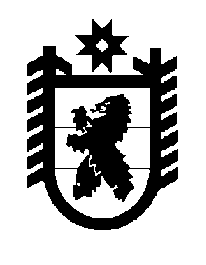 Российская Федерация Республика Карелия    ПРАВИТЕЛЬСТВО РЕСПУБЛИКИ КАРЕЛИЯРАСПОРЯЖЕНИЕот 9 августа 2018 года № 518р-Пг. Петрозаводск Внести в пункт 1 распоряжения Правительства Республики Карелия                от 13 ноября 2017 года № 627р-П (Собрание законодательства Республики Карелия, 2017, № 11, ст. 2239) изменение, изложив абзацы третий, четвертый в следующей редакции: «Буренкова П.В. – Министра экономического развития и промышленности Республики Карелия – в состав координационных советов международных автомобильных пунктов пропуска «Вяртсиля», «Суоперя» и  «Люття», международных железнодорожных пунктов пропуска «Вяртсиля» и «Люття», автомобильных пунктов упрощенного пропуска «Инари» и «Сювяоро»;Кайдалова А.А. – Министра по дорожному хозяйству, транспорту и связи Республики Карелия – в состав координационного совета международного воздушного пункта пропуска «Аэропорт Петрозаводск».».
           Глава Республики Карелия                                                              А.О. Парфенчиков